BEUMER Group ist Gewinner des Axia Best Managed Companies Award 2021 Nachweislich gut geführtDie BEUMER Group ist Gewinner des Axia Best Managed Companies Award 2021: Das Prüfungs- und Beratungsunternehmen Deloitte hat den Systemanbieter Anfang Mai für sein erfolgreiches und gut geführtes mittelständisches Unternehmen ausgezeichnet. Als Gründer des Axia Award vergibt Deloitte gemeinsam mit der WirtschaftsWoche und dem Bundesverband der deutschen Industrie (BDI) auch in diesem Jahr diesen renommierten Preis. BEUMER ist zum vierten Mal dabei.2021 ist durch die Corona-Pandemie vieles anders. So findet für die Gewinner des Axia Best Managed Companies Award 2021 keine festliche Abendveranstaltung statt. Stattdessen zeichnete Deloitte die mittelständischen Unternehmen für ihre vorbildlichen Leistungen in nachhaltiger Unternehmensführung persönlich aus – natürlich unter Einhaltung der Covid-19-Vorschriften. Zu den Gewinnnern gehört auch die BEUMER Group mit Stammsitz in Beckum. „Von Anfang an steht unser Unternehmen für Werte wie Integrität und Ethik, Kundenfokus, Qualität und Innovation, Teamwork sowie Nachhaltigkeit“, sagt Dr. Chirstoph Beumer, geschäftsführender Gesellschafter und Vorsitzender der Geschäftsführung der BEUMER Group. Diese lebt die Unternehmensgruppe und hat sie auch schriftlich in Leitsätzen niedergelegt. „Die Art und Weise, wie sich ein Unternehmen gegenüber seinen Mitarbeitern und Kunden verhält, zeigt, welche Bedeutung es seinen Werten beimisst und wie bewusst es mit diesen umgeht“, beschreibt Beumer. Der Systemanbieter sieht damit seine Mitarbeiter als Teil der BEUMER-Familie – nicht als Ressource. Mitarbeiter sollen sich entwickeln und nicht verbraucht werden. Deshalb bezeichnet das Unternehmen seine Personalabteilung als „People and Culture“ (P&C). „Die Bezeichnung ‘People and Culture‘ drückt das Werteprinzip aus, nach dem wir handeln. Das passt zur Unternehmensgruppe und zu unserer Führungskultur im Familienunternehmen“, sagt Beumer. „Und es unterstützt die Arbeitgebermarke BEUMER, denn Unternehmenskultur zieht Talente an.“Die BEUMER Group bietet in der Maschinenbauregion Münsterland spannende Perspektiven und ein abwechslungsreiches Arbeitsumfeld für ihre Mitarbeiter. Der Systemanbieter konnte in den vergangenen Jahren große Zuwächse verzeichnen – und sich mit zukunftsweisenden Lösungen für die Intralogistik in der Förder- und Verladetechnik, Palettier- und Verpackungstechnik sowie mit Sortier- und Verteilanlagen international einen sehr guten Namen erarbeiten. Aktuell gilt es zum Beispiel, die Digitalisierung in vollem Umfang voranzutreiben. Dazu hat die BEUMER Group zur bestehenden Innovationsabteilung zwei Ausgründungen gestartet. In Berlin entstand mit der Beam GmbH ein autark aufgestellter Company Builder. „Wir versuchen, einzigartige Probleme in der Logistik gemeinsam mit Gründerteams zu lösen“, sagt Dr. Beumer. „Wir wollen Gründer mit für uns relevanten Geschäftsideen finden. Dazu bringen wir drei Start-ups pro Jahr hervor und überführen sie unter dem Dach der Beam in eine eigene Gesellschaft.“ Ziel ist es, neue Geschäftsfelder in der Logistik zu erschließen.„Den deutschen Mittelstand prägt eine weltweit einmalige Vielfalt nachhaltig gewachsenerFamilienunternehmen und Hidden Champions. Die BEUMER Group sticht als Best ManagedCompany durch ihre hervorragende Unternehmensführung noch einmal hervor und nimmt damit eine Vorbildrolle ein – in Zeiten der Pandemie ein besonders wichtiges Signal an den gesamten Markt“, ergänzt Markus Seiz, Best Managed Company Programmleiter und Director bei Deloitte Private. „Mit dem Best Managed Company Award zeichnen wir mittelständische Unternehmen in Deutschland aus, die beispielhaft für das stehen, was nicht umsonst das Rückgrat der Wirtschaft genannt wird. Es sind Unternehmen wie die BEUMER Group, die dem Druck auch in außerordentlichen Zeiten nicht nur standhalten, sondern unterDruck zur Hochform finden. Ihnen ist es zu verdanken, dass Krisen auch Aufbruch sein können, indem sie erhöhte Dringlichkeit neuer Entwicklungen wie Digitalisierung und Nachhaltigkeit erkennen und für die Gesellschaft nutzbar umsetzen“, erklärt Mischa Tschopp, Market Group Head Germany and Austria International bei Credit Suisse.4.241 Zeichen inkl. LeerzeichenMeta-Title: BEUMER Group mit Axia Best Managed Company Award 2021ausgezeichnetMeta-Description: Prüfungs- und Berattungsgesellschaft Deloitte hat die BEUMER Group für nachhaltige Unternehmensführung mit dem Axia Best Managed Companies Award 2021 ausgezeichnet. Keywords: BEUMER Group; Deloitte Axia Award 2021; Axia Best Managed Companies Award; Social Media: Die BEUMER Group ist Gewinner des Axia Best Managed Companies Award 2021. Das Prüfungs- und Beratungsunternehmen Deloitte hat den Systemanbieter Anfang Mai damit für sein erfolgreiches und nachweislich gut geführtes mittelständisches Unternehmen ausgezeichnet. Als Gründer des Axia Award vergibt Deloitte gemeinsam mit der WirtschaftsWoche und dem Bundesverband der deutschen Industrie (BDI) auch in diesem Jahr diesen renommierten Preis. BEUMER ist nun schon zum vierten Mal dabei.Bildunterschriften: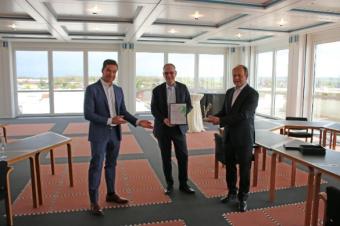 Bild1: (v. li.) Boris Lukic, Credit Suisse, Dr. Christoph Beumer, geschäftsführender Gesellschafter und Vorsitzender der Geschäftsführung der BEUMER Group, Stefan Götzen, Deloitte.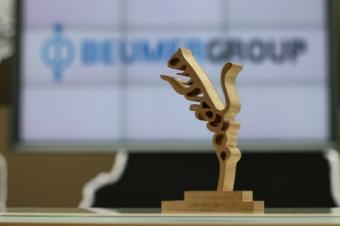 Bild 2: Den Axia Best Managed Companies Award erhalten vorbildlich geführte mittelständische Unternehmen.Fotos: BEUMER Group GmbH & Co. KG

Die hochaufgelösten Bilder finden Sie hier zum Download.Die BEUMER Group ist ein international führender Hersteller von Intralogistiksystemen in den Bereichen Fördern, Verladen, Palettieren, Verpacken, Sortieren und Verteilen. Mit 4.500 Mitarbeitern erwirtschaftet die BEUMER Group einen Jahresumsatz von etwa 950 Millionen Euro. Die BEUMER Group und ihre Gruppengesellschaften und Vertretungen bieten ihren Kunden weltweit hochwertige Systemlösungen sowie ein ausgedehntes Customer-Support-Netzwerk in zahlreichen Branchen, wie Schütt- und Stückgut, Nahrungsmittel/Non-food, Bauwesen, Versand, Post und Gepäckabfertigung an Flughäfen. Mehr Informationen unter: www.beumer.com. 